Si vous voulez le code du coffre, il va falloir poursuivre ces 4 rayons. Les différents objets schématisés sont en plexiglas.Indice de réfraction des différents milieux : nair = 1,00 et nplexiglas = 1,51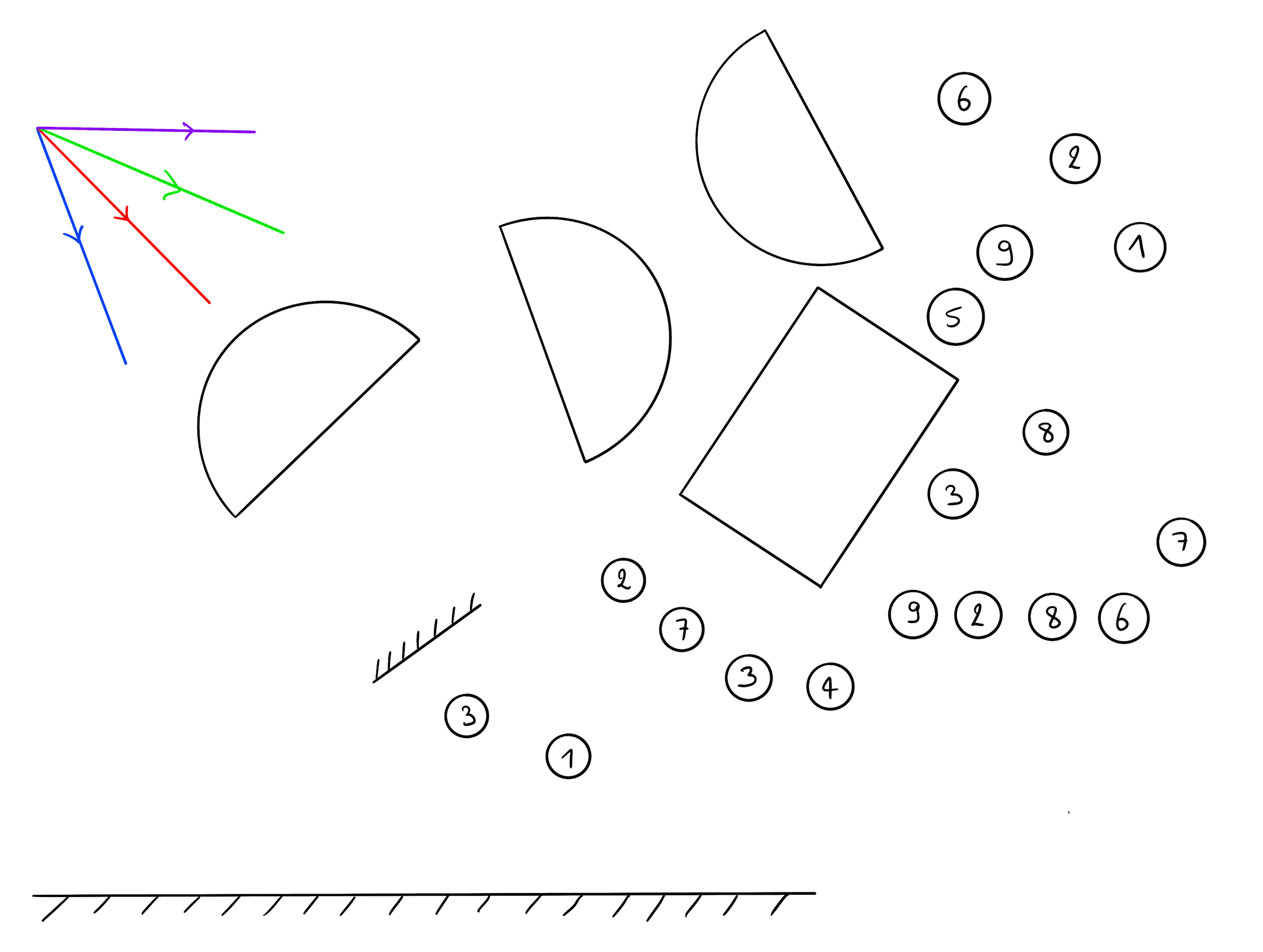 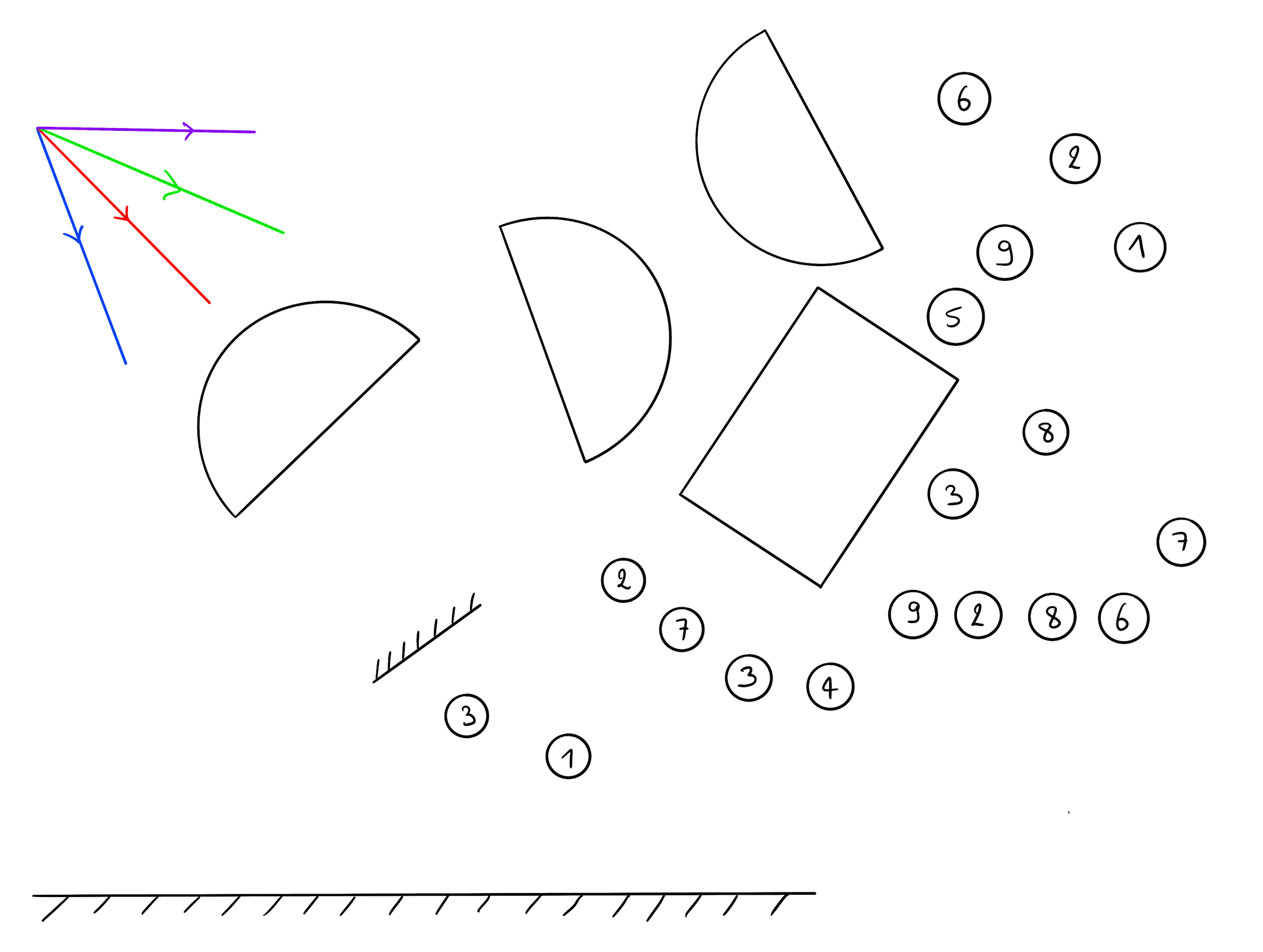 Le trésor d’IsaacÉtape 4Chap 16Nom Prénom :2nde